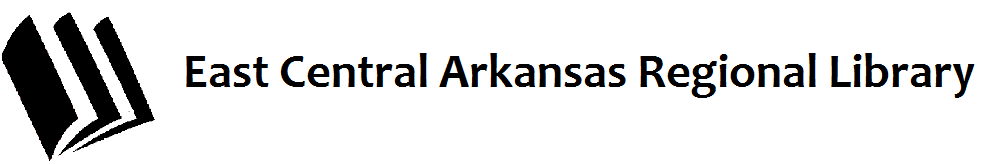 PRESS RELEASE
Release Date:  WEDNESDAY, JANUARY 19, 2018
For more information, contact: 
John Paul Myrick, Regional Librarian at 870-587-0587
CROSS COUNTY LIBRARY BOARD STATEMENT ON
SPECIAL WORKSHOP AND BURNETT PROPERTY
WYNNE. The Cross County Library (CCL) has been offered the opportunity to purchase the Burnett Building from the Cross County Special Workshop repeatedly over the past several months.  At its December meeting, the Library Board of Trustees decided to postpone any action on the matter until additional study could be completed. The following week, we all learned of the financial situation of the Workshop.The building has great use for the library and for the public. It could potentially be used for civic activities and commercial uses which would support the library in the long term. Similar development projects by other public libraries in the nation, especially Little Rock, have been excellent examples of creative community re-development which generated long-term support for libraries.

Any development at this site would not include moving the library to this location.  The Burnett Building alone does not provide enough space for library operations, and other properties previously considered are no longer available.The Library Board of Trustees is carefully studying the matter, and will release additional information as decisions are made.